"It's hard to get the clients!"Class #6 – Tapping Transcript Disclaimer:	This transcript has been edited; however, there may be English or grammatical errors since it is spoken English, as opposed to written English.  Please ignore the errors (or let us know where they are so we can correct them).    Enjoy the call!	Let’s declare our intention….Let’s call in our guides, call in our angels, let’s connect with the Divine as we say, “Thank you. Thank you.” Thank you for the opportunity to get clear about our vision for our business,To get clear about who we call in, who we say “yes” to within our hearts so that they can show up in our lives.We say “Thank you” for the awarenesses, the downloads, the ideas that come in to our minds right here, right now, as we do this clearing of things that are in the way,Things that have us saying “No” even though we aren’t aware that we’re doing it.We are grateful that this is so.And so it is.Let’s start tapping…Start tapping at the top of your head:Even though I have this belief that it’s really just too hard,Too hard to get the clients,It’s too hard to find them,It’s too hard to communicate with them, It’s too hard to invite them in,It’s too hard to know what to say.So, I don’t say anything.So, I don’t do it.So, I don’t call.So, I don’t invite them back.So, I don’t ask them to work with me for a year.Because I’m not sure what to say and it feels hard.And I don’t like it feeling hard.I want my business to be filled with ease.Even though it feels hard, I deeply and completely love and accept myself.It feels hard.It feels frustrating.It feels heavy.It feels difficult.It feels challenging, too painful.And even though it feels all of these things,It’s okay.It’s okay.I deeply and completely love and accept myself.I accept where I am in my business right now.I accept how my business looks.And I see where I want it to go.I see the vision I have for it.Even though it feels hard, arduous, challenging, confusing, difficult, painful, Even though it feels all of these things to get the clients that I want, The ideal clients who can pay me, Who consistently come in,Who love me,Who love my work,I’m pretty smart.And I can figure this out.I know that there are ways to do what it is that I want.There are things that I need to put in place that will make my life and my business easier.There are structures to put in place.There are systems to put in place.And I can do that.I’m willing to do that.I’m willing to figure that out.I’m willing to learn more about what it would take to create the clients that I want.And most of all, I’m willing to do the energy work to allow these clients to show up in my life. I’m willing to say “yes” to them in my energy.I’m willing to say “yes” to them.I’m willing.I’m willing to call them in.And in this moment, I hold this vision of my clients coming into my world, into my door, into my business,And I’m saying, “Welcome. I’m so glad you’re here.”I see myself throwing up in my arms and saying, “Come on in. I’m happy you’re here.”“You are the person I’ve been wanting to work with.”“You are the person I know I can help.”“You are the person who’s been looking for me.”“And I am the person you’ve been looking for.”I choose ease when it comes to getting clients.I choose to believe that it can be easy.I choose to believe that I have what they have to offer.I choose to believe that I say what I need to say for them to say, “Oh my God, I want that.”I choose to believe that I have what they need.And that I can help them.Getting clients can be easy.And I’m willing to figure out how that looks.Getting clients can be fun.And I’m willing to discover what that is.Getting clients can be fulfilling.And I say “yes” to this process of fun and ease, This delight of discovery.I’m willing to have my experience of getting clients be one of delightful discovery, ease and grace, joy, fun.I’m willing to change what’s inside of me that says, “It’s hard.”I’m willing to change what I believe, what I think how I project my energy out into the world.I’m willing to change that so that I may experience a new relationship with getting clients,A new relationship with being client-attractive,Knowing full well I’ve got what it takes to have this be my reality.Getting clients can be easy.It is for some, why not me?I’m willing.I’m willing.I’m willing to discover what that looks like,What that would be.I’m willing.I can get clients with ease.I’m smart.I have learned so many things in my business.Through the years, I’ve learned so many things.I can learn this, too.I’ve learned things that people think were really hard.I can learn this.I’m willing to figure out what that looks like.I’m willing to figure out how to create systems in my business,How to create the structure in my business so that my business can support me.I’m willing to do what I need to do to have that in my life so that getting clients can be easy,So that clients saying “yes” becomes an ease-filled experience for all of us.I’m willing to do my part.And I’m willing to draw in the clients that I know I can serve, who I know that are looking for me.I’m willing to experience this.This is my truth.This is my truth.This is my truth.And so it is.Go get your Divine On!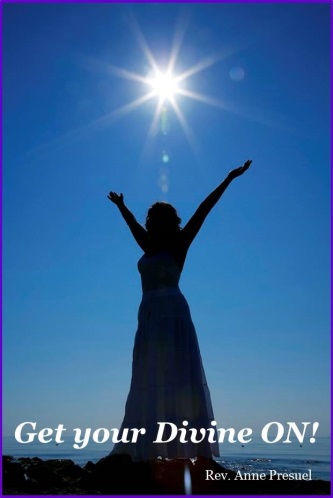 Divine hugs, 													AnneRev. Anne PresuelYour 6th Sense Guide to a 6-Figure BusinessDivinelyIntuitiveBusiness.com	